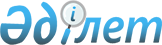 О внесении изменений в приказ исполняющего обязанности Министра по инвестициям и развитию Республики Казахстан от 26 марта 2015 года № 318 "Об утверждении Правил взимания платы за проезд по платной автомобильной дороге общего пользования республиканского значения (участку)"Приказ и.о. Министра индустрии и инфраструктурного развития Республики Казахстан от 24 апреля 2023 года № 274. Зарегистрирован в Министерстве юстиции Республики Казахстан 25 апреля 2023 года № 32359
      ПРИКАЗЫВАЮ:
      1. Внести в приказ исполняющего обязанности Министра по инвестициям и развитию Республики Казахстан от 26 марта 2015 года № 318 "Об утверждении Правил взимания платы за проезд по платной автомобильной дороге общего пользования республиканского значения (участку)" (зарегистрирован в Реестре государственной регистрации нормативных правовых актов за № 11128) следующие изменения:
      преамбулу изложить в следующей редакции:
      "В соответствии с пунктом 3 статьи 5 Закона Республики Казахстан "Об автомобильных дорогах" ПРИКАЗЫВАЮ:";
      Правила взимания платы за проезд по платной автомобильной дороге общего пользования республиканского значения (участку), утвержденный указанным приказом, изложить в новой редакции согласно приложению к настоящему приказу.
       2. Комитету автомобильных дорог Министерства индустрии и инфраструктурного развития Республики Казахстан в установленном законодательном порядке обеспечить:
      1) государственную регистрацию настоящего приказа в Министерстве юстиции Республики Казахстан;
      2) размещение настоящего приказа на интернет-ресурсе Министерства индустрии и инфраструктурного развития Республики Казахстан.
      3. Контроль за исполнением настоящего приказа возложить на курирующего вице-министра индустрии и инфраструктурного развития Республики Казахстан.
      4. Настоящий приказ вводится в действие по истечении десяти календарных дней после дня его первого официального опубликования.
       "СОГЛАСОВАН"Министерство финансовРеспублики Казахстан Правила взимания платы за проезд по платным автомобильным дорогам общего пользования республиканского значения (участку) 1. Общие положения
      1. Настоящие Правила взимания платы за проезд по платным автомобильным дорогам общего пользования республиканского значения (участку) (далее – Правила) разработаны в соответствии со статьей 5 Закона Республики Казахстан "Об автомобильных дорогах" (далее – Закон) и определяют порядок взимания платы за проезд по платной автомобильной дороге общего пользования республиканского значения (участку) (далее – платные участки).
      2. В настоящих Правилах используются следующие основные понятия:
      1) абонентская плата - плата за проезд по платным участкам, установленная уполномоченным государственным органом в области автомобильных дорог, на определенный период времени для местных автотранспортных средств, зарегистрированных в населенных пунктах, прилегающих к платному участку при перемещении за пределами одного района в виде абонемента сроком на месяц или на год;
      2) аварийный режим работы - внештатный режим работы программно-аппаратного комплекса взимания платы за проезд, при котором возможно возникновение сбоев, влияющих на корректность работы; 
      3) счет государственного регистрационного номерного знака автотранспортного средства - счет пользователя в программно-аппаратном комплексе взимания платы за проезд, закрепленный за автотранспортным средством. Идентификатором счета является государственный регистрационный номерной знак автотранспортного средства;
      4) пользователи платными участками (далее - пользователи) - физические и юридические лица, являющиеся участниками дорожного движения или осуществляющие иную деятельность в пределах полосы отвода автомобильных дорог и придорожной полосы;
      5) платные автомобильные дороги (участки) – платные участки, в отношении которых принято решение об использовании их на платной основе и за проезд, по которым взимается плата;
      6) программно-аппаратный комплекс взимания платы за проезд –совокупность оборудования, программного обеспечения и элементов автомобильной дороги, предназначенных для взимания платы за проезд по платным участкам, которые подразделяются на открытую, закрытую и смешанного типа программно-аппаратного комплекса взимания платы за проезд;
      7) пункт взимания платы - пропускной пункт, оборудованный техническими устройствами, позволяющий идентифицировать автотранспортные средства, а также контролировать и организовывать процесс взимания платы с пользователей с использованием различных способов оплаты;
      8) полоса пункта взимания платы безостановочного проезда - полоса выезда с платных участков, для пользователей через пункт взимания платы, при его наличии, внесшие абонентскую плату или предоплату. Полоса пункта взимания платы при ее наличии, безостановочного проезда имеет отличительные черты, соответствующее обозначение дорожными знаками и с разметкой зеленого цвета;
      9) организатор платного движения (далее - организатор) - Национальный оператор по управлению автомобильными дорогами или концессионер;
      10) организация платного движения – мероприятия по взиманию платы за проезд по платным участкам посредством внедрения и устройства программно-аппаратных комплексов программно-аппаратного комплекса взимания платы за проезд, а также управления платными участками;
      11) ставка платы за проезд по платным участкам (далее - ставка платы) – размер платы за проезд, установленная уполномоченным государственным органом в области автомобильных дорог в соответствии с действующим законодательством Республики Казахстан;
      12) зона - отрезок дороги платного участка, имеющий свою протяженность и определенную ставку платы за проезд в зависимости от грузоподъемности и типа автотранспортного средства;
      13) предварительная оплата - денежные средства, зачисленные пользователем на лицевой счет или на счет государственного регистрационного номерного знака автотранспортного средства до въезда на платный участок, сумма, которой достаточна для оплаты проезда;
      14) контакт центр - структурное подразделение организатора, осуществляющее обработку обращений от пользователей, посредством голосовых каналов связи, электронных и почтовых услуг, а также осуществляющий работу с обращениями пользователей в режиме онлайн - чата (номер контакт центра, указан в публичном договоре);
      15) арка контроля - инфраструктурное сооружение, расположенное на платных участках, оснащенное комплексом технических средств, для фиксации, идентификации, а также измерением весовых и габаритных параметров автотранспортных средств;
      16) лицевой счет - счет учета в программно-аппаратном комплексе взимания платы за проезд, закрепленный за пользователем для учета объема оказанных услуг организатором, поступления и расходования денежных средств, внесенных в рамках заключенного публичного договора;
      17) личный кабинет – предназначен для регистрации пользователей в персональном разделе на интернет-ресурсе организатора или в мобильном приложении, имеющий графический интерфейс для получения информации о движении денежных средств на лицевом счете или счете государственного регистрационного номерного знака автотранспортного средства, а также пополнении счетов, получения иной информации по работе платных участков;
      18) местный автотранспорт - автотранспортное средство, зарегистрированный в установленном порядке на административно-территориальной единице (район области), прилегающей к платному участку при перемещении за пределами одного района;
      19) несвоевременная уплата за проезд - отсутствие или недостаточность денежных средств на лицевом счете или счете государственного регистрационного номерного знака автотранспортного средства для оплаты за проезд по платному участку в момент списания в установленный организатором срок;
      20) постоплата - денежные средства, зачисленные на лицевой счет или на счет государственного регистрационного номерного знака автотранспортного средства для оплаты суммы за проезд, образовавшаяся после фиксации техническими средствами установленные на платных участках;
      21) центр по работе с клиентами - предназначен для предоставления информационных услуг пользователям платных участков;
      22) мобильное приложение - программное обеспечение, предназначенное для работы на смартфонах и других мобильных устройствах;
      23) терминал - устройство программно-аппаратного комплекса, оборудованное техническими средствами для взимания платы с пользователя за проезд по платным участкам, расположенное на пункте взимания платы, при его наличии;
      24) платежная система - совокупность отношений, обеспечивающих осуществление платежей и (или) переводов денег путем взаимодействия оператора платежной системы и (или) участников платежной системы посредством применения процедур, инфраструктуры и правил, установленных оператором данной платежной системы;
      25) POS-терминал - электронно-механическое устройство, посредством которого с использованием платежных систем карточек и соединения с информационной системой банка осуществляется оплата за услуги проезда по платным участкам.
      Иные понятия и определения, используемые в настоящих Правилах, применяются в соответствии с законодательством Республики Казахстан. 2. Порядок взимания платы за проезд по платным участкам
      3. Организация платного движения на платных участках осуществляется с помощью устройства программно-аппаратного комплекса взимания платы за проезд.
      4. Проезд по платному участку осуществляется на основании договора между пользователем и организатором. Договор на пользование платным участком является публичным. Моментом заключения публичного договора является момент въезда на платный участок.
      5. Плата за проезд автотранспортных средств по платным участкам производится в национальной валюте Республики Казахстан.
      6. Плата за проезд пользователем производится следующими способами:
      1) по предварительной оплате с помощью платежных систем;
      2) постоплата;
      3) оплата на пункте взимания платы, при его наличии.
      7. Организатор перед въездом на платные участки размещает информационное табло с уведомлением о въезде на платные участки.
      На информационном табло также размещается следующая информация:
      1) ставка платы;
      2) протяженность платного участка;
      3) возможные способы оплаты за проезд;
      4) данные контакт центра организатора.
      8. Организатор с целью информированности пользователей о проезде по платным участкам вправе оповестить через:
      1) представителей на пункте взимания платы, при его наличии;
      2) центры по работе с клиентами, при их наличии;
      3) единый контакт центр по Республике Казахстан с коротким номером, указанный в публичном договоре или на официальном Интернет-ресурсе организатора;
      4) организатор вправе направить смс-оповещение о наличии задолженности за проезд по платным участкам и другую информацию, относящуюся к вопросам платного проезда.
      9. При наличии пункта взимания платы, организатор для исключения образования затора на пункте взимания платы, обеспечивает пропускной скоростной режим путем открытия шлагбаумов, для быстрого проезда через пункт взимания платы с сохранением всех начислений за проезд.
      10. Плата за проезд по платным участкам с автотранспортных средств взимается на пункте взимания платы, при его наличии и/или списывается на арках контроля при наличии денежных средств на лицевом счету или счету государственного регистрационного номерного знака автотранспортного средства.
      11. Организатор ограничивает доступ к данным пользователей указанные в пункте 8 настоящих Правил третьим лицам, за исключением случаев, предусмотренных в статье 6 Закона Республики Казахстан "О персональных данных".
      12. При проезде автотранспортным средством через арку контроля, организатор осуществляет сбор, регистрацию и обработку данных о пользователе с его автотранспортным средством посредством идентифицирующих технических устройств, расположенных на платных участках в соответствии со статьей 7 Закона Республики Казахстан "О персональных данных".
      Такими данными являются фотоизображение, видеоизображение, весовые и габаритные параметры автотранспортного средства с фиксацией его государственного регистрационного номерного знака, даты, времени проезда по зонам платного участка.
      13. При въезде автотранспортного средства на платный участок в обход пункта взимания платы, при его наличии, фиксация автотранспортного средства производится на арках контроля.
      Списание денежных средств производится в программно-аппаратном комплексе взимания платы за проезд при фиксации автотранспортного средства на арках контроля и/или на пункте взимания платы, при его наличии.
      14. При выезде с платного участка через пункт взимания платы, при его наличии, пользователю необходимо проверить корректность указанного на информационном табло номера автотранспортного средства. При обнаружении ошибки пользователь обращается к представителям Организатора согласно пункту 8 настоящих Правил.
      15. При проезде автотранспортного средства по платным участкам, буксирующего другое автотранспортное средство на гибкой и/или жесткой сцепке, плата взимается с обеих единиц автотранспорта.
      16. От платы за пользование платными участками, освобождается категория автотранспортных средств, предусмотренная статьей 5-2 Закона.
       17. После пересечения автотранспортным средством арку контроля начисление суммы за проезд производится за зону платного участка, при проезде в обход арки контроля, начисление платы за проезд за зону платного участка производится после проезда автотранспортным средством следующей арки контроля. Организатор вправе изменять механизмы начисления и производить отключение программно-аппаратного комплекса взимания платы за проезд в случае наступления аварийного режима в программно-аппаратном комплексе взимания платы за проезд.
      18. Для внесения предварительной оплаты за проезд по платным участкам, пользователям необходимо до въезда на участок пополнить лицевой счет или счет государственного регистрационного номерного знака автотранспортного средства, используя платежные системы.
      19. Абонемент для местного автотранспортного средства предоставляется организатором в соответствии с их грузоподъемностью и типа автотранспортного средства. При наличии прицепа у автотранспортного средства, то абонемент предоставляется и оформляется, как на автотранспортное средство имеющий грузоподъемность свыше 15 тонн.
      При наличии в области нескольких платных участков, для каждого платного участка пользователю следует приобретать отдельный абонемент. Абонемент строго привязан к выбранному для использования пользователем автотранспортного средства платного участка.
      20. При наступлении у пользователя абонемента непредвиденных обстоятельств (снятие с учета, продажа, банкрот или смерть владельца автотранспортного средства), то этот абонемент не может быть передан в пользование (перерегистрирован) на другого пользователя, такой Абонемент аннулируется и необходимо приобретать новый абонемент.
      21. Действие абонемента не привязано к границе области, через которую проходит платный участок. Фиксация проезда автотранспортного средства по абонементу осуществляется по аркам контроля с привязкой к платному участку, а не по административным границам областей Республики Казахстан.
      22. Абонемент предоставляется пользователям, после погашения образовавшейся задолженности за проезд по платным участкам.
      23. При возникновении у организатора необходимости проведения технических работ программно-аппаратного комплекса взимания платы за проезд, то организатор оставляет за собой право переключить работу программно-аппаратного комплекса взимания платы за проезд в аварийный режим работы. При этом все операции, связанные со счетами пользователя, будут обработаны после завершения аварийного режима.
      24. При неуплате платы за проезд пользователя в течении семи календарных дней, на восьмой день организатор направляет материалы в органы транспортного контроля для рассмотрения в соответствии со статьей 628 Кодекса Республики Казахстан "Об административных правонарушениях".
      25. При подъезде автотранспортного средства к пункту взимания платы, при его наличии, без государственного регистрационного номерного знака, программно-аппаратный комплекс взимания платы за проезд производит начисления за все зоны платного участка, по которому был совершен проезд, в одном направлении.
					© 2012. РГП на ПХВ «Институт законодательства и правовой информации Республики Казахстан» Министерства юстиции Республики Казахстан
				
      Исполняющий обязанностиминистра индустрии иинфраструктурного развитияРеспублики Казахстан 

А. Бейспеков
Приложение к приказу
Исполняющий обязанности
министра индустрии и
инфраструктурного развития
Республики Казахстан
от 24 апреля 2023 года № 274Приложение к приказу
исполняющего обязанности
Министра по инвестициям
и развитию
Республики Казахстан
от 26 марта 2015 года № 318